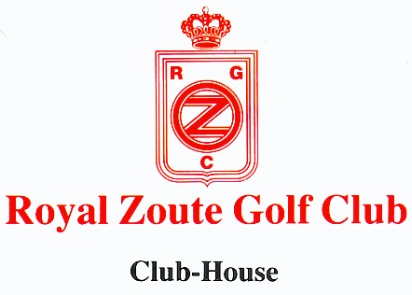 Plats à emporter Noël et Nouvel An 2019/2020Entrées* Saumon fumé maison						16.50€ pp* Saumon mariné à l’aneth, sauce raifort			17.50€ pp* Huîtres, creuses ou plates					prix du jour par pièce* Carpaccio de coquilles St. Jacques aux truffes		23.50€ pp* Carpaccio de coquilles St. Jacques aux coulis de tomates et limon		23.50€ pp		    * Soupe de poisson, rouille, croutons				17.50€ pp* Foie d’oie gras, brioche, gelée au Sauternes		18.50€ pp* Carpaccio de bœuf aux truffes				18.50€ pp Plats* Faisan fine champagne, airelles, compote, croquettes	26.50€ pp* Faisan Brabançonne, pommes croquettes			26.50€ pp* Turbotin grillé, légumes, sauce vin blanc, purée		38.00€ pp* 1/1 homard en Belle Vue 					32.00€ pp* 1/1 homard à la nage, pommes natures			35.00€ pp* 1/1 homard à l’armoricaine, riz				35.00€ pp    (Les homards pèsent ± 600gr)* Râble de lièvre à la crème et sa garniture (2 pers.)	56.00€ * Filet de faon aux airelles, purée de céleri			28.00€ pp* Dinde farcie aux truffes, airelles, compote, saucisses    aux truffes (uniquement à Noël, à partir de 6 pers.)	20.50€ pp* Pintade farcie aux truffes, airelles, compote,    saucisses aux truffes (uniquement à Noel, 2 pers.)	20.50€ pp* Filets de sole aux langoustines, sauce vin blanc, purée	42.00€ ppPour toutes commandes et questions, appelez-nous au 050/60.16.17.Tous les plats doivent être emportés avant 16.00H le réveillon de Noël et le réveillon de Nouvel An. Les commandes doivent être faites trois jours à l’avance au minimum.							  Merci de votre compréhension,								L’équipe de cuisine